Учащиеся 8-11 классов участвовали в районной военно-спортивной игре «А ну-ка, мальчики!» 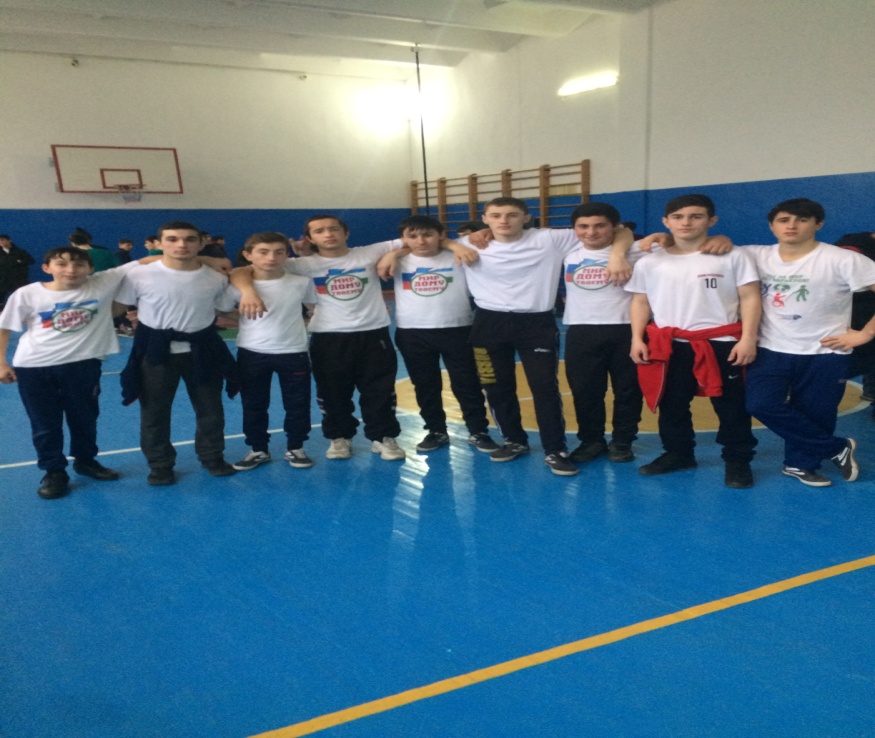 